TEAM BUILDING ACTIVITY- THE ROPE CHALLENGE -Rope Challenge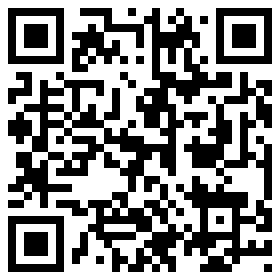 http://www.youtube.com/watch?v=aLF1rDyvo_k